Look at the board and write sentences. There is an example.Emre likes singing and writing, but he hates watching cartoons and swimming._____________________________________________________________________._____________________________________________________________________._____________________________________________________________________.Answer the questions.What is your favorite hobby?		_____________________________.Do you like watching cartoons?	_____________________________.Do you like swimming?			_____________________________.Do you like playing tennis?		_____________________________.Answer keyJohn likes watching cartoons and swimming, but he hates singing and writing.Ana-Maria likes singing and watching cartoons, but she hates swimming and writing.Gabriela likes writing and swimming, but she hates singing and watching cartoons.Name: ____________________________    Surname: ____________________________    Nber: ____   Grade/Class: _____Name: ____________________________    Surname: ____________________________    Nber: ____   Grade/Class: _____Name: ____________________________    Surname: ____________________________    Nber: ____   Grade/Class: _____Assessment: _____________________________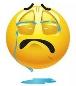 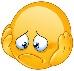 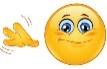 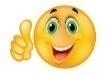 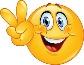 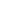 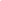 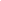 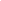 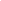 Date: ___________________________________________________    Date: ___________________________________________________    Assessment: _____________________________Teacher’s signature:___________________________Parent’s signature:___________________________SingingWatching CartoonsWritingSwimmingEMREJOHNANA-MARIAGABRIELA